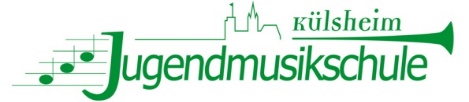 A N M E L D U N Gzur Jugendmusikschule der Stadt Külsheimab   01.09.2023.........................................................................................................Vor-und Zuname des Erziehungsberechtigten in Druckbuchstaben…………………………………..…………………………………………	Geb.Tag …………….........Name des Schülers/ der SchülerinStraße	…………………………………………………………………….PLZ, Ort	…………………………………………………………….…….	Tel.Nr. ……………………..Schule	……………………………………………………………………	Klasse ……………………..1.	Als Erstinstrument wähle ich		……………………………………...	als Zweitinstrument	…………………..……………………………2.	Der/die Schüler(in) nimmt am Gruppenunterricht teil:	a) Bläserklasse    ja ◌  /  nein ◌              b) musikalische Früherziehung    ja ◌   /   nein ◌Ich verpflichte mich, mein Kind pünktlich zum Unterricht zu schicken und für einerechtzeitige Einzahlung der Unterrichtsgebühr Sorge zu tragen. Gleichzeitig erkenneich die Gebührenordnung der Stadt Külsheim in der jeweils gültigen Fassung an.Abmeldungen müssen bis spätenstens 1 Monat vor Ende des lfd. Schulhalbjahresschriftlicht erfolgt sein (31. Januar, bzw. 31. Juli), ansonsten bleibt die Anmeldung weiterhin bestehen.Zur Erteilung des Musikschulunterrichts und zur Gebührenabrechnung bei der JMS speichert und verarbeitet die JMS sowie die Stadt Külsheim die Daten, die auf dem Anmeldeformular eingetragen werden. Es werden die erforderlichen Maßnahmen zum Schutz der Daten getroffen. Die Daten werden gelöscht, wenn sie zur Erteilung des Musikschulunterrichts, der Gebührenabrechnung sowie zur Erstellung von Konzertprogrammen (teilweise zur öffentlichen Auslage) nicht mehr benötigt werden. Die Angaben personenbezogener Daten im Anmeldeformular ist freiwillig. Eine Teilnahme am Musikschulunterricht ist aus organisatorischen Gründen ohne diese Daten leider nicht möglich. Die Datenverarbeitung bei der JMS sowie der Stadt Külsheim erfolgt nach den Vorschriften der Gesetzte zum Schutz personenbezogener Daten; Insbesondere weisen wir auf die Auskunfts-, Berichtigungs- und Löschungsrechte nach Art. 15 bis 17 EU Datenschutz-Grundverordnung, § 5 i.V.m. §§21 bis 23 Landesdatenschutzgesetz sowie §§ 57+58 Bundesdatenschutzgesetz-neu hin.◌	Die Hinweise zum Datenschutz habe ich gelesen und willige hiermit ein.Külsheim, den ........................	...................................................................	  Unterschrift des ErziehungsberechtigtenAnmeldeschluß: 18.08.2023